Dilimizin Zenginlikleri Projesi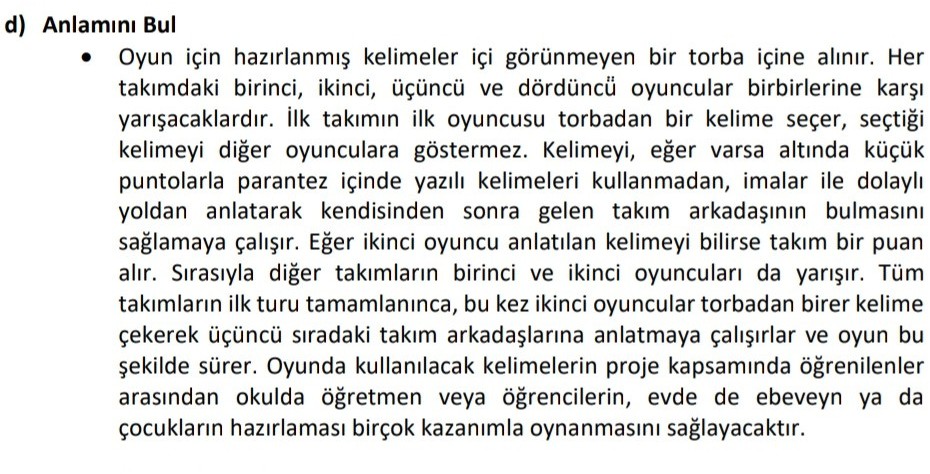 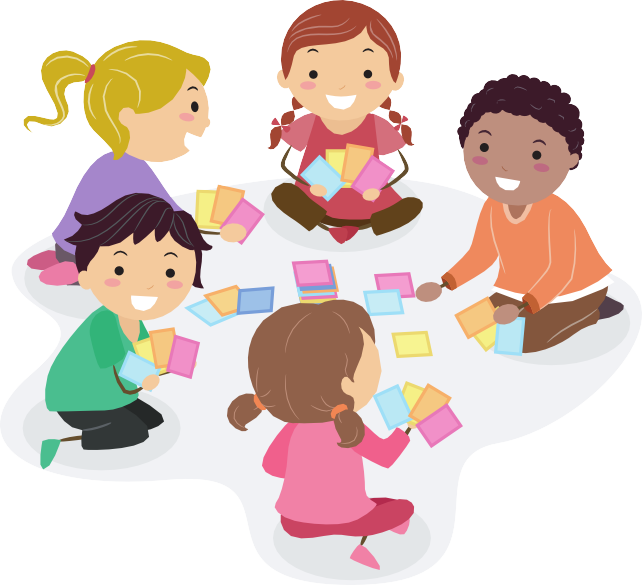 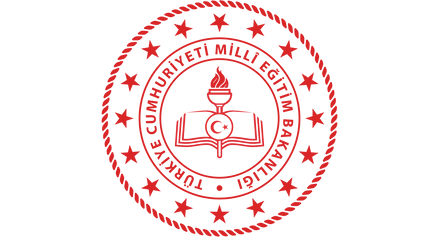 'Anlamını Bul Oyunu'Okulumuzda 8-12 Ocak haftasında tğm sınıflarımızda gerçekleştirilmiştir. Etkinliklerden bazı görüntüler aşağıda verilmiştir.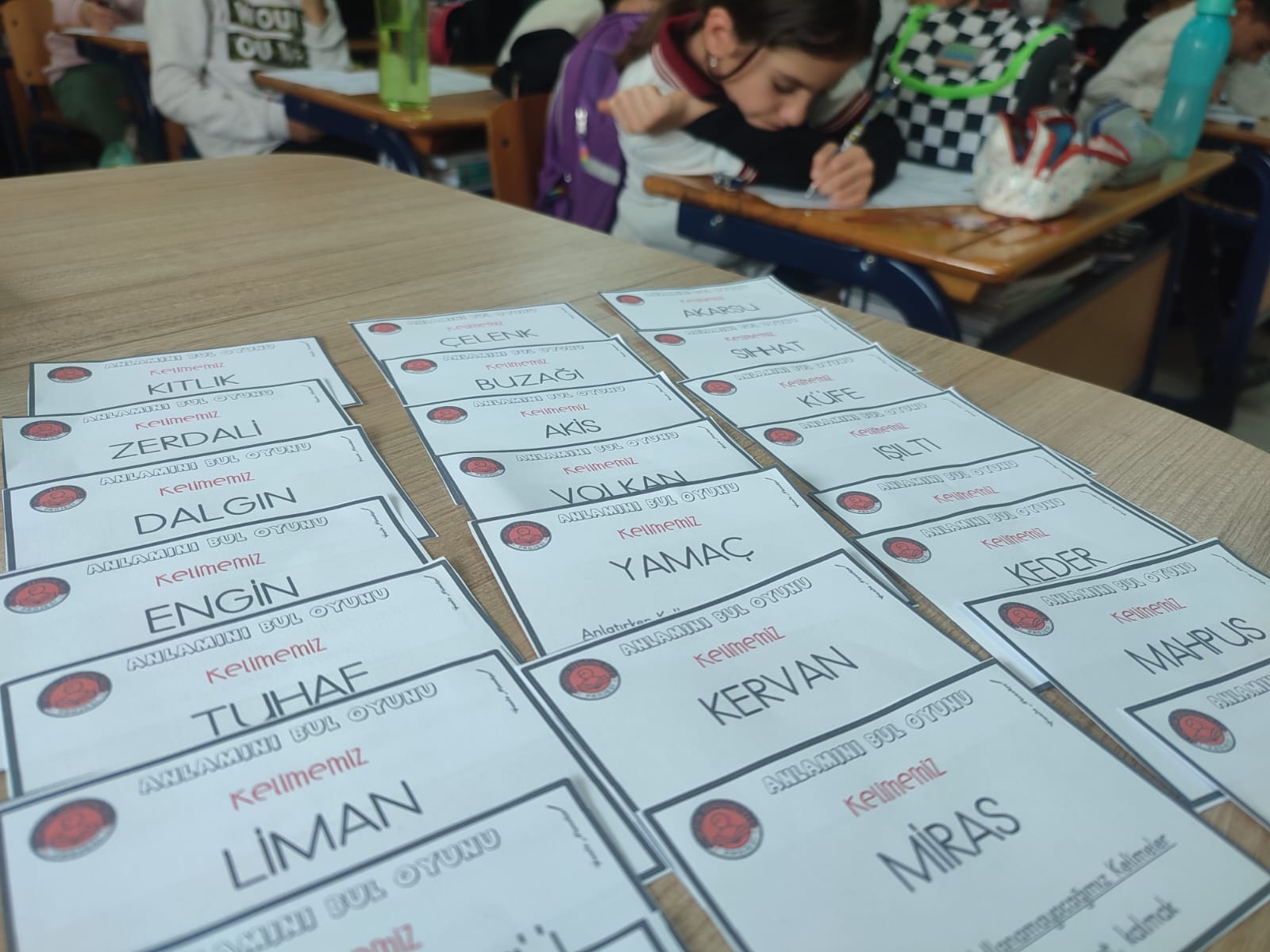 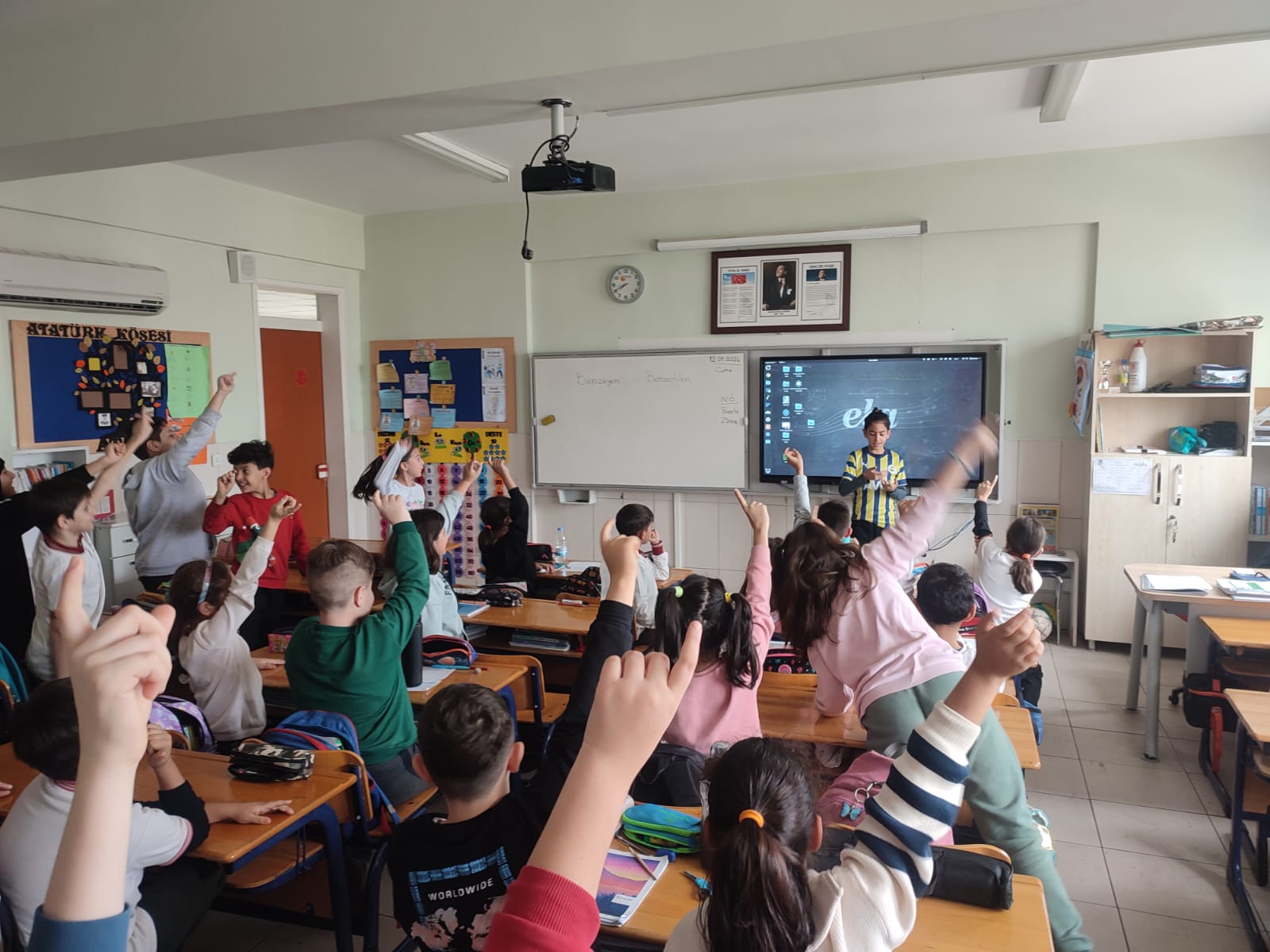 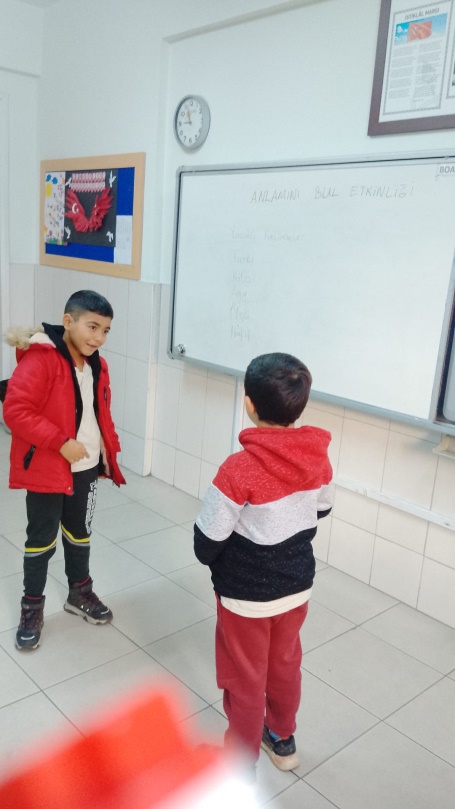 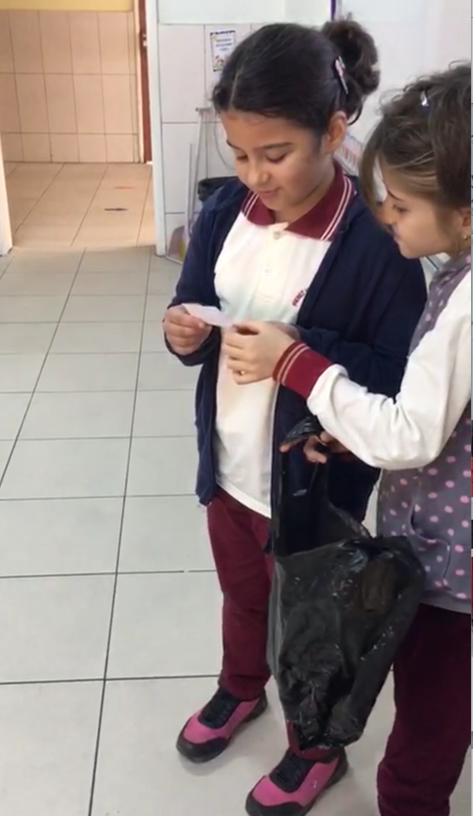 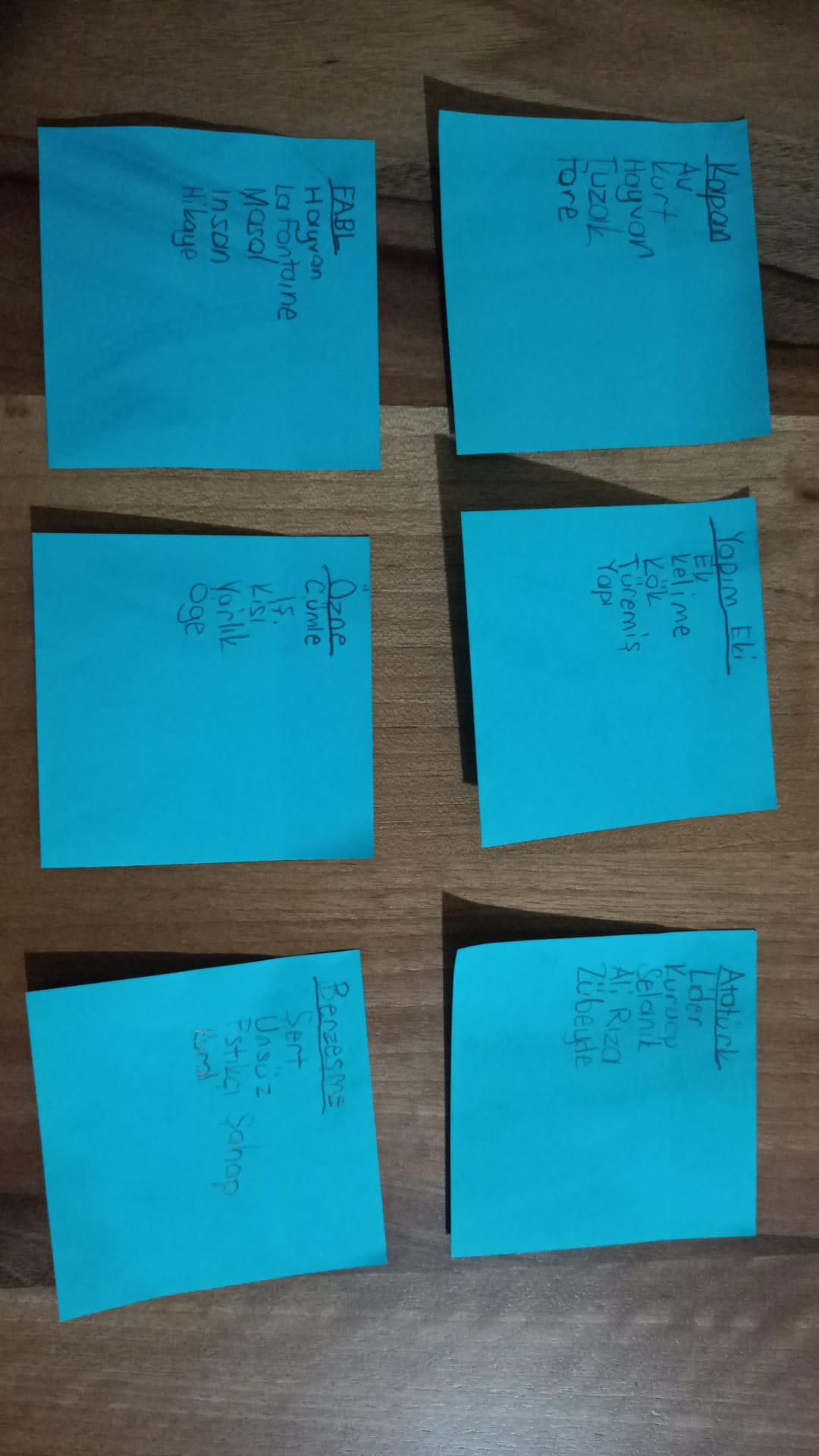 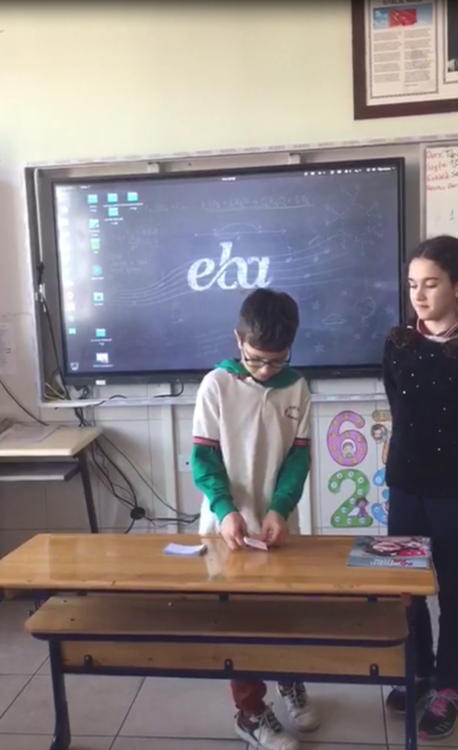 Oyunlarda kullanılabilecek bazı kelime kartları da şu şekilde örneklendirilebilir.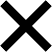 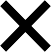 ders puan girmek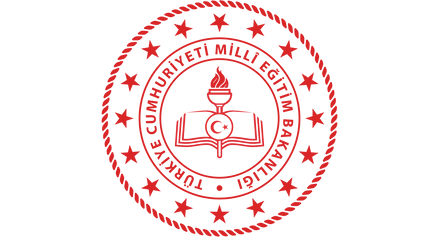 su baskını taşmak yağmurhasta hayvan tedavi'Dilimizin Zenginlikleri Projesi'	'Dilimizin Zenginlikleri Projesi'	'Dilimizin Zenginlikleri Projesi'perde oyuncu sahneoyun zar yenmekkağıt bozuk harcamak'Dilimizin Zenginlikleri Projesi'	'Dilimizin Zenginlikleri Projesi'	'Dilimizin Zenginlikleri Projesi'hasta doktor muayenehazine altın parayüz sakal erkek'Dilimizin Zenginlikleri Projesi'	'Dilimizin Zenginlikleri Projesi'	'Dilimizin Zenginlikleri Projesi'kurşun dolma yazmakokul tost öğrencisöz isteme yüzük'Dilimizin Zenginlikleri Projesi'	'Dilimizin Zenginlikleri Projesi'	'Dilimizin Zenginlikleri Projesi'uçak gökyüzü havagöç sayım insanduymak müzik tel'Dilimizin Zenginlikleri Projesi'	'Dilimizin Zenginlikleri Projesi'	'Dilimizin Zenginlikleri Projesi'kesmek kağıt kumaşdinamit patlama savaştop futbol gol'Dilimizin Zenginlikleri Projesi'	'Dilimizin Zenginlikleri Projesi'	'Dilimizin Zenginlikleri Projesi'ısı ışık enerjisallanmak yatmak ağaçuyanmak düş korkmak'Dilimizin Zenginlikleri Projesi'	'Dilimizin Zenginlikleri Projesi'	'Dilimizin Zenginlikleri Projesi'çaydanlık demlemek sıcak sukesmek uzamak törpüüşümek atkı boyun'Dilimizin Zenginlikleri Projesi'	'Dilimizin Zenginlikleri Projesi'	'Dilimizin Zenginlikleri Projesi'hava düşmek toprak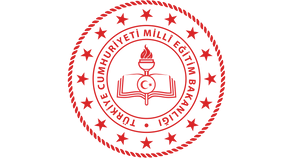 biriktirmek bankapara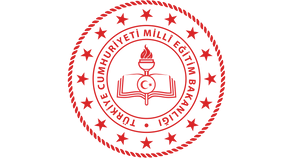 keşke hata yanlış'Dilimizin Zenginlikleri Projesi'	'Dilimizin Zenginlikleri Projesi'	'Dilimizin Zenginlikleri Projesi'köpek miyav faretiyatro camasmakokul kitap almak'Dilimizin Zenginlikleri Projesi'	'Dilimizin Zenginlikleri Projesi'	'Dilimizin Zenginlikleri Projesi'